Løgmansskrivstovan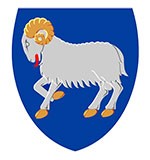 LøgtingiðLøgtingsmál nr. xx/2018: Uppskot til løgtingslóg um broyting í løgtingslóg um ræði á málum og málsøkjum (Yvirtøka av málsøkinum kort- og landmátingarmyndugleiki)Uppskot tilløgtingslóg um broyting í løgtingslóg um ræði á málum og málsøkjum (Yvirtøka av málsøkinum kort- og landmátingarmyndugleiki)§ 1Í løgtingslóg nr. 41 frá 10. mai 2006 um ræði á málum og málsøkjum, sum broytt við løgtingslóg nr. 105 frá 12. desember 2006, løgtingslóg nr. 62 frá 7. juni 2007, løgtingslóg nr. 93 frá 22. oktober 2007, løgtingslóg nr. 35 frá 19. mai 2008, løgtingslóg nr. 53 frá 7. juni 2008, løgtingslóg nr. 54 frá 7. juni 2008, løgtingslóg nr. 53 frá 11. mai 2009, løgtingslóg nr. 54 frá 11. mai 2009, løgtingslóg nr. 7 frá 17. februar 2010,  løgtingslóg nr. 55 frá 26. mai 2011 og løgtingslóg nr. 69 frá 29. mai 2017, verður verður § 1, stk. 2, nr. 9 strikað.§ 2Henda løgtingslóg kemur í gildi 1. apríl 2019, tó viðvíkjandi sjókortum 1. januar 2020.Kapittul 1. Almennar viðmerkingar1.1. Orsøkir til uppskotiðLandsstýrið hevur gjørt av at yvirtaka málsøkið kort- og landmátingarmyndugleiki.Yvirtøkan er ikki nevnd í samgonguskjalinum hjá sitandi samgongu, men landsstýrið ynskir at yvirtaka økið, tí at økið hevur so tætt tilknýti til onnur økir, sum eru á føroyskum hondum og eisini er týdningarmikil partur av samleika føroyinga.Kort- og landmátingarøkið er í dag stýrt av hesum donsku lógunum, sum eru lýstar í Føroyum:Lov nr. 82 af 31. marts 1928 om Geodætisk InstitutLov nr. 318 af 16. december 1931 angående Geodætisk Instituts trigonometriske stationer m.v.Áðrenn yvirtøkan verður framd, verða hesar lógir eftir ætlan tiknar av, og í staðin kemur í gildi í Føroyum anordning om ikrafttræden for Færøerne af lov om stedbestemt information.1.2. Endamálið við uppskotinumEndamálið við hesum lógaruppskoti er formliga at yvirtaka málsøkið kort- og landmátingarmyndugleiki sum føroyskt sermál. Við uppskotinum taka føroyskir myndugleikar lóggávuvaldið og útinnandi valdið á málsøkinum kort- og landmátingarmyndugleiki. Ein kort- og landmátingarmyndugleiki hevur í stuttum almennu ábyrgdina og uppgávuna at gera geodetiskar uppmátingar og topografiska kortlegging. Í hesum liggur eisini:at áseta fyrisett mát ella ein felags standard fyri landafrøðiligar mátingar í Føroyum,at fyriskipa regluligar loftmyndatøkur yvir landið,at gera lendismyndil fyri landið, ogat gera myndakort av Føroyum.Kort- og landmátingarmyndugleikin fevnir eisini um sjókort og sjómátingar. Í sambandi við yvirtøkuna, verða gjørdar nakrar tillagingar av myndugleikabýtinum á kort- og landmátingarmyndugleikaøkinum orsakað av teimum heimildum, sum føroysku myndugleikarnar fáa. Víst verður í hesum sambandi til løgtingsmál nr. xx/2018: Uppskot til løgtingslóg um broyting í kgl. anordning om ikrafttræden for Færøerne af lov om stedbestemt information (broytingar vegna yvirtøku av málsøkinum kort- og landmátingarmyndugleiki). Í aðrar mátar stendur verandi lóggáva á økinum við, sbr. § 5 í yvirtøkulógini (lóg nr. 79 frá 12. mai 2005) og sbr. § 13 í heimastýrislógini (Lov nr. 11 frá 31. mars 1948).1.3. Ummæli og ummælisskjalUppskotið er sent til ummælis hjá .......Úr ummælunum kann nevnast:...............Kapittul 2. Avleiðingar av uppskotinum2.1. Fíggjarligar avleiðingar fyri land og kommunurMett verður, at kostnaðurin av landkortpartinum verður umleið 1,5 mió. kr. meðan kostnaðurin av sjókortpartinum verður mettur til minst 2,5 mió. kr. 2.2. Umsitingarligar avleiðingar fyri land og kommunurÆtlandi verður landkortparturin lagdur til umhvørvismyndugleikan, men endalig støða er ikki tikin til sjókortpartin.Mett verður, at lógin í uppskoti ikki hevur aðrar avleiðingar við sær, so sum avleiðingar fyri vinnuna, umhvørvið, serstøk øki í landinum, avleiðingar í mun til altjóða avtalur og reglur ella sosialar avleiðingar, tá einasta broyting á økinum er, at myndugleikin nú gerst føroyskur.2.3. Avleiðingar fyri vinnunaUppskotið hevur ongar slíkar avleiðingar2.4. Avleiðingar fyri umhvørviðUppskotið hevur ongar slíkar avleiðingar2.5. Avleiðingar fyri serstøk øki í landinumUppskotið hevur ongar slíkar avleiðingar2.6. Avleiðingar fyri ávísar samfelagsbólkar ella felagsskapirUppskotið hevur ongar slíkar avleiðingar2.7. Millumtjóðasáttmálar á økinumUppskotið hevur ongar slíkar avleiðingar2.8. Tvørgangandi millumtjóðasáttmálarEvropeiski mannarættindasáttmálin, EMRS, “Anordning nr. 136 af 25. februar 2000 om ikrafttræden for Færøerne af lov om den europæiske menneskerettighedskonvention”. Sáttmálin varð settur í gildi fyri Føroyar við lóg tann 1. mai 2000.Uppskotið hevur ongar fylgjur í mun til nevnda sáttmála.Sáttmáli Sameindu Tjóða um rættindi hjá einstaklingum, ið bera brek, ið áleggur limalondunum at menna og fremja politikk, lógir og fyrisitingarlig mál, ið skulu tryggja rættindi hjá fólki, ið bera brek.Uppskotið hevur ongar fylgjur í mun til nevnda sáttmála.2.9. MarknaforðingarUppskotið hevur ongar slíkar avleiðingar2.10. Revsing, útpanting, sektir ella onnur størri inntrivUppskotið hevur ongar slíkar avleiðingar2.11. Skattir og avgjøldUppskotið hevur ongar slíkar avleiðingar2.12. GjøldUppskotið hevur ongar slíkar avleiðingar2.13. Áleggur lógaruppskotið fólki skyldur?Uppskotið hevur ongar slíkar avleiðingar2.14. Leggur lógaruppskotið heimildir til landsstýrismannin, ein annan enn landsstýrismannin ella til kommunur?Ja, við yvirtøkuni fær landsstýrismaðurin heimildirnar, sum higartil hava ligið hjá donskum ráðharra.2.15. Gevur lógaruppskotið almennum myndugleikum atgongd til privata ogn?Uppskotið hevur ongar slíkar avleiðingar2.16. Hevur lógaruppskotið aðrar avleiðingar?Uppskotið hevur ongar slíkar avleiðingar2.17. Yvirlit yvir avleiðingarnar av uppskotinumKapittul 3. Serligar viðmerkingar3.1. Viðmerkingar til ta einstøku greininaTil § 1Við hesi grein verður yvirtøkan formliga framd.Til § 2Fyri at tryggja, at rúm tíð er hjá Umhvørvisstovuni og Geodatastyrelsen og Styrelsen for Dataforsyning og Effektivisering um at skipa og flyta gamlar kortdátur til Føroya og at gera avtalu um fakligt samstarv fyrstu árini, verður gildiskomudagurin settur til 1. apríl 2019, tó fyri sjókortpartin 1. januar 2020. Tveir arbeiðsbólkar við umboðum fyri føroyskar og danskar myndugleikar er settir. Ein fyri landkort og ein fyri sjókort. Arbeiðssetningurin hjá báðum bólkum er at lýsa hvussu økini verða fyrisitin í dag, altjóða samstarv, hvussu yvirtøkan ítøkiliga verður framd og framtíðar samstarv millum føroyskar og danskar myndugleikar íroknað altjóða bindingar. Higartil hava verið hildnir tveir av fimm ætlaðum fundum. Sambært tíðarætlanina verða báðar frágreiðingarnar  lætnar í ár. Møguliga verður landkortparturin liðugur áðrenn sjókortparturin Løgmansskrivstovan, .... 2018Aksel V. Johannesenløgmaður/ Marjun HanusardóttirYvirlit yvir fylgiskjøl, sum ikki fáa lógargildi:Fylgiskjal 1: ....Fylgiskjal 2: Ummæli frá ...........Fylgiskjal 3: Ummæli frá ......Dagfesting:.... 2018Mál: 16/01015-46Málsviðgjørt:Fyri landið ella landsmyndug-leikarFyri kommunalar myndugleikarFyri pláss ella øki í landinumFyri ávísar samfelags-bólkar ella felagsskapirFyri vinnunaFíggjarligar ella búskaparligar avleiðingarUmsitingarligar avleiðingarUmhvørvisligar avleiðingarAvleiðingar í mun til altjóða avtalur og reglurSosialar avleiðingar